					                 มีนาคม  ๒๕๖4เรื่อง	มาตรการลดความเสี่ยงการแพร่ระบาดของโรคติดเชื้อไวรัสโคโรนา 2019  (COVID-19)	สำหรับตลาดในพื้นที่องค์กรปกครองส่วนท้องถิ่น เพิ่มเติม เรียน  ผู้ว่าราชการจังหวัด ทุกจังหวัด  อ้างถึง  หนังสือกรมส่งเสริมการปกครองท้องถิ่น ด่วนที่สุด ที่ มท 0819.3/ว 3966 ลงวันที่ 23 ธันวาคม 2563สิ่งที่ส่งมาด้วย  ๑.	สำเนาหนังสือศูนย์บริหารสถานการณ์โควิด – 19  กระทรวงมหาดไทย (ศบค.มท.)						ที่ 0230/2595 ลงวันที่ 18 กุมภาพันธ์ 2564	จำนวน 1 ชุด			2.	มาตรการป้องกันโรคติดเชื้อไวรัสโคโรนา 2019 (COVID - 19) 				ตามมาตรการ DMHTT				จำนวน ๑ แผ่น			3.	มาตรการลดความเสี่ยงการแพร่ระบาดของโรคติดเชื้อไวรัสโคโรนา 2019 (COVID - 19) 				สำหรับตลาดในพื้นที่องค์กรปกครองส่วนท้องถิ่น	จำนวน ๑ แผ่น			ตามที่กรมส่งเสริมการปกครองท้องถิ่น ขอให้จังหวัดแจ้งองค์กรปกครองท้องถิ่น      ดำเนินการตามมาตรการลดความเสี่ยงการแพร่ระบาดของโรคติดเชื้อไวรัสโคโรนา 2019 (COVID - 19) สำหรับตลาดในพื้นที่องค์กรปกครองส่วนท้องถิ่นอย่างเคร่งครัด รายละเอียดตามหนังสือที่อ้างถึง นั้น			กรมส่งเสริมการปกครองท้องถิ่นขอเรียนว่า ในคราวประชุมศูนย์ปฏิบัติการศูนย์บริหารสถานการณ์โควิด – 19 (ศปก.ศบค.) เมื่อวันที่ 15 กุมภาพันธ์ 2564 พิจารณาว่า เนื่องจากสถานการณ์การแพร่ระบาดของโรคติดเชื้อไวรัสโคโรนา 2019 (COVID - 19) ในปัจจุบันยังคงพบผู้ป่วยอยู่ โดยเฉพาะในพื้นที่ตลาด        จึงได้กำหนดมาตรการบริหารจัดการตลาด โดยให้ประสานองค์กรปกครองส่วนท้องถิ่น ดำเนินการกำกับติดตามการบริหารจัดการในตลาดให้เป็นไปตามมาตรการป้องกันโรคของกระทรวงสาธารณสุข อาทิ การดำเนินการ         ตามมาตรการ DMHTT การดูแลและรักษาความสะอาดพื้นที่ภายในตลาดและจัดระเบียบตลาดให้เป็นไปตามมาตรฐานสุขาภิบาล รวมทั้งการจัดให้มีการลงทะเบียนผู้ค้าที่เข้ามาค้าขายภายในตลาด เพื่อเป็นการป้องกัน การแพร่ระบาดของโรคติดเชื้อไวรัสโคโรนา 2019  (COVID-19) ที่อาจเกิดขึ้น ในการนี้ ขอความร่วมมือให้จังหวัด         แจ้งองค์กรปกครองส่วนท้องถิ่น ดำเนินการบริหารจัดการและควบคุมตลาดในพื้นที่ให้เป็นไปตามมาตรการ            ที่ศูนย์ปฏิบัติการศูนย์บริหารสถานการณ์โควิด – 19 (ศปก.ศบค.) กำหนด รวมทั้งดำเนินการตามมาตรการ         การป้องกันโรคของกระทรวงสาธารณสุขอย่างเคร่งครัด ทั้งนี้ สามารถดาวน์โหลดเอกสารสิ่งที่ส่งมาด้วยได้ที่ https://qrgo.page.link/taoum หรือ QR CODE ท้ายหนังสือฉบับนี้        	จึงเรียนมาเพื่อโปรดพิจารณา 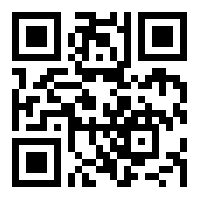 กองสาธารณสุขท้องถิ่นกลุ่มงานป้องกันโรคติดต่อ
โทรศัพท์ ๐-๒๒๔๑-๗๒๒๕ / 08 1174 3738ผู้ประสานงาน	นายจักรพงษ์ สุขใส ที่ มท ๐๘๑๙.๓/ว   				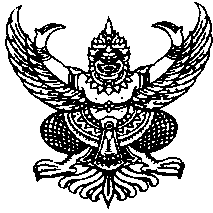 กรมส่งเสริมการปกครองท้องถิ่นถนนนครราชสีมา เขตดุสิต กทม. ๑๐๓๐๐